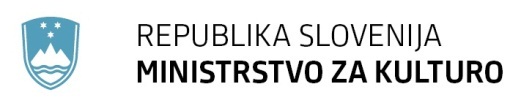             ARHIV REPUBLIKE SLOVENIJE           Zvezdarska 1, 1102 Ljubljana	Vabimo vas na redno mesečno predavanjez naslovomKREMSER SCHMIDTOVA POSLIKAVA ZNAMENITE MARIJINE KAPELE V GRUBERJEVI PALAČIPredavanje bo v četrtek, 12. septembra 2019, ob 13. uri v prvem nadstropju Arhiva Republike SLovenije na Zvezdarski 1 v Ljubljani.Predaval bo dr. Ferdinand Šerbelj.O vsebini:Leta 2018 je minilo 300 let od rojstva znamenitega poznobaročnega avstrijskega slikarja Martina Johanna Schmidta, imenovanega Kremser Schmidt. Ob tej priložnosti je bila v dunajskem Belvederu komorna razstava njegovih del. Njegov obsežni opus je zaznamoval tudi naše poznobaročno slikarstvo s cikli velikih oltarnih slik v Velesovem in Gornjem Gradu ter s posameznimi deli tako na Kranjskem kot na Štajerskem. Z njegovim slikarstvom doživi umetnostni profil poznega baroka enega izmed kakovostnih vrhov, kar je estetiko tega sloga med domačimi slikarji podaljšalo še globoko v 19. stoletje. Med najpomembnejše slikarske izvedbe Kremser Schmidta sicer sodi poslikava v Gruberjevi palači v Ljubljani. Zakaj? Njen pomen v slikarjevem opusu bo razgrnilo predavanje. Ob tem bo v kontekstu ljubljanske stavbne dediščine predstavljena Gruberjeva palača, beseda pa bo tekla tudi o vlogi in pomenu samega Gabriela Gruberja.O predavatelju:Dr. Ferdinand Šerbelj je leta 2000 doktoriral na Oddelku za umetnostno zgodovino Filozofske fakultete v Ljubljani. V Narodni galeriji je bil zaposlen kot kustos od leta 1978 do 2018. Sodi med pomembne poznavalce slovenske baročne umetnosti. Raziskuje področja krščanske ikonografije in slovenske likovne umetnosti, zlasti slikarstva. Študijsko se je izpopolnjeval v Italiji in Nemčiji, za seboj ima obsežno bibliografijo študij, razstavnih katalogov, člankov in monografskih del. Je tudi soavtor razstavnega kataloga Der Kremser Schmidt, Dunaj 2018.Veliko predava ter vodi tematske ekskurzije doma in v tujini. Z njim je bilo objavljenih več intervjujev, aprila 2019 pa mu je Slovensko umetnostnozgodovinsko društvo podelilo nagrado Izidorja Cankarja za »življenjski prispevek slovenski stroki in umeščanje slovenske umetnostne dediščine v zavest mednarodnega strokovnega občestva«. Vljudno vabljeni!